О внесении изменений в распоряжение Администрации ЗАТО г. Зеленогорска от 13.12.2018 № 2718-р «Об утверждении состава муниципальной комиссии по обследованию жилых помещений инвалидов и общего имущества в многоквартирных домах, в которых проживают инвалиды, в целях их приспособления с учетом потребностей инвалидов и обеспечения условий их доступности для инвалидов»	В соответствии с Федеральным законом от 06.10.2003 № 131-ФЗ «Об общих принципах организации местного самоуправления в Российской Федерации», руководствуясь Уставом города,1. Внести в распоряжение Администрации ЗАТО г. Зеленогорска от  13.12.2018 № 2718-р «Об утверждении состава муниципальной комиссии по обследованию жилых помещений инвалидов и общего имущества в многоквартирных домах, в которых проживают инвалиды, в целях их приспособления с учетом потребностей инвалидов и обеспечения условий их доступности для инвалидов» изменения, изложив приложение в редакции согласно приложению к настоящему распоряжению.2. Настоящее распоряжение вступает в силу в день подписания и подлежит опубликованию в газете «Панорама».Глава ЗАТО г. Зеленогорска                                                   М.В. СперанскийПриложение к распоряжению Администрации ЗАТО г. Зеленогорска от  22.01.2020    №   78-р                   Приложение  к распоряжению Администрации ЗАТО г. Зеленогорскаот 13.12.2018 № 2718-р           Составмуниципальной комиссии по обследованию жилых помещений инвалидов и общего имущества в многоквартирных домах, в которых проживают инвалиды, в целях их приспособления с учетом потребностей инвалидов и обеспечения условий их доступности для инвалидовКамнев Сергей ВладимировичШмелев Алексей БорисовичПатенко Елена Анатольевнапервый заместитель Главы ЗАТО г. Зеленогорска по жилищно-коммунальному хозяйству, архитектуре и градостроительству, председатель комиссии;начальник Отдела городского хозяйства Администрации ЗАТО г. Зеленогорска, заместитель председателя комиссии;главный специалист Отдела городского хозяйства Администрации ЗАТО г. Зеленогорска, секретарь комиссии;члены комиссии:Бабичев Павел ИвановичВишняков Игорь Валентиновичдиректор Общества с ограниченной ответственностью «ПСК Вектор» (по согласованию);главный инженер Муниципального казённого учреждения «Служба единого заказчика-застройщика»;Лисун Николай АнатольевичНикитин Антон Валериевиччлен Местной организации общероссийской    общественнойорганизации «Всероссийское общество инвалидов» (ВОИ) г. Зеленогорска (по согласованию);заместитель начальника отдела архитектуры и градостроительства Администрации ЗАТО г. Зеленогорска;Слепченко Елена Федоровнаначальник отдела предоставления отдельных мер социальной поддержки территориального отделения краевого государственного казенного учреждения «Управление социальной защиты населения» по ЗАТО г. Зеленогорск Красноярского края (по согласованию);Татаринов Никита Владимировичначальник отдела архитектуры и градостроительства Администрации ЗАТО г. Зеленогорска – главный архитектор города; Фахуртдинов  Мигдят Бадертдиновичзаместитель начальника Отдела городского хозяйства Администрации ЗАТО г. Зеленогорска.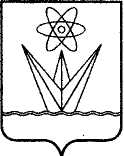 